Westworth United Church1750 Grosvenor Avenue, Winnipeg, Manitobaon Treaty One Territory in the heart of the Métis NationNovember 13, 202223rd Sunday after PentecostWe Gather to WorshipWelcomeIntroit: “Be Still and Know”     	                                                        arr. Fred BockCandle Lighting and Prelude: “Be Not Afraid”	                 Bob Dufford							arr. Mark HayesTreaty Acknowledgement Children’s TimeHymn: VU 356 “Seek Ye First the Kingdom”                             LAFFERTY	Prayer of Confession:We confess to each other and to You, our Creator, That we fall short of being what we have been created to be,What we have been committed ourselves to be,Disciples of the Kin-dom,	Hear us, forgive us, 	Renew our resolve to build the kin-dom of peace.We often seek out the easiest paths;Paths of least involvement in places where We might be uncomfortable,Or paths of self-centeredness.	Hear us, forgive us,	Renew our resolve to build the kin-dom of peace.Forgive us for getting so caught up in the world’s trappings And its confusing messages of hopeThat we lose sight of the hope of the kin-dom,Which brings healing and peace to a world in turmoil.	Hear us, forgive us, 	Renew our resolve to build the kin-dome of peace.In this time of worship may we resolve to be more kin-dom mindedSo that we may be your peacemakers here and now.Forgive us, and give us courage to seek peace with justice in your world, wherever that may lead us.When we reflect on our history of the things that make for peace and the things that make for war, we confess that we have resorted to violence instead of the hard work of seeking just and fair solutions. At other times, we have been reluctant to hold others to account, and have ignored injustice and even cruelty. Forgive us for our unwise use of our own power.			
Silent MeditationWords of AssurancePassing the Peace:	“Gabriel’s Oboe”		Ennio Morricone 									                                                  arr. Mark McGurtyMay the peace of Christ be with you.And also with you.We Hear the WordScripture Reading: Isaiah 65: 17-25	This is testimony to the Word of God.	Thanks be to God.Luke 21: 5-19	This is the Gospel of Christ.	Thanks be to God.Sung Response: VU 956 “Your Word is a Lamp”Anthem:  “My Faith Looks Up to Thee”	arr. Bill DerksenSermonWe Respond to the WordHymn MV 144 “Like a Healing Stream”                Bruce Harding, 2003 Offertory PrayerPrayers of the People Hymn VU 713 “I See a New Heaven”                	             I SEE A NEW HEAVEN                                                               BenedictionSung Response “Hallelujah”	 ST. GEORGE’SPostlude: “Laudation”	 Gilbert M. MartinReader: Kathy W			    QR Code for Westworth donationsCamera & Production: Kim O & Walter W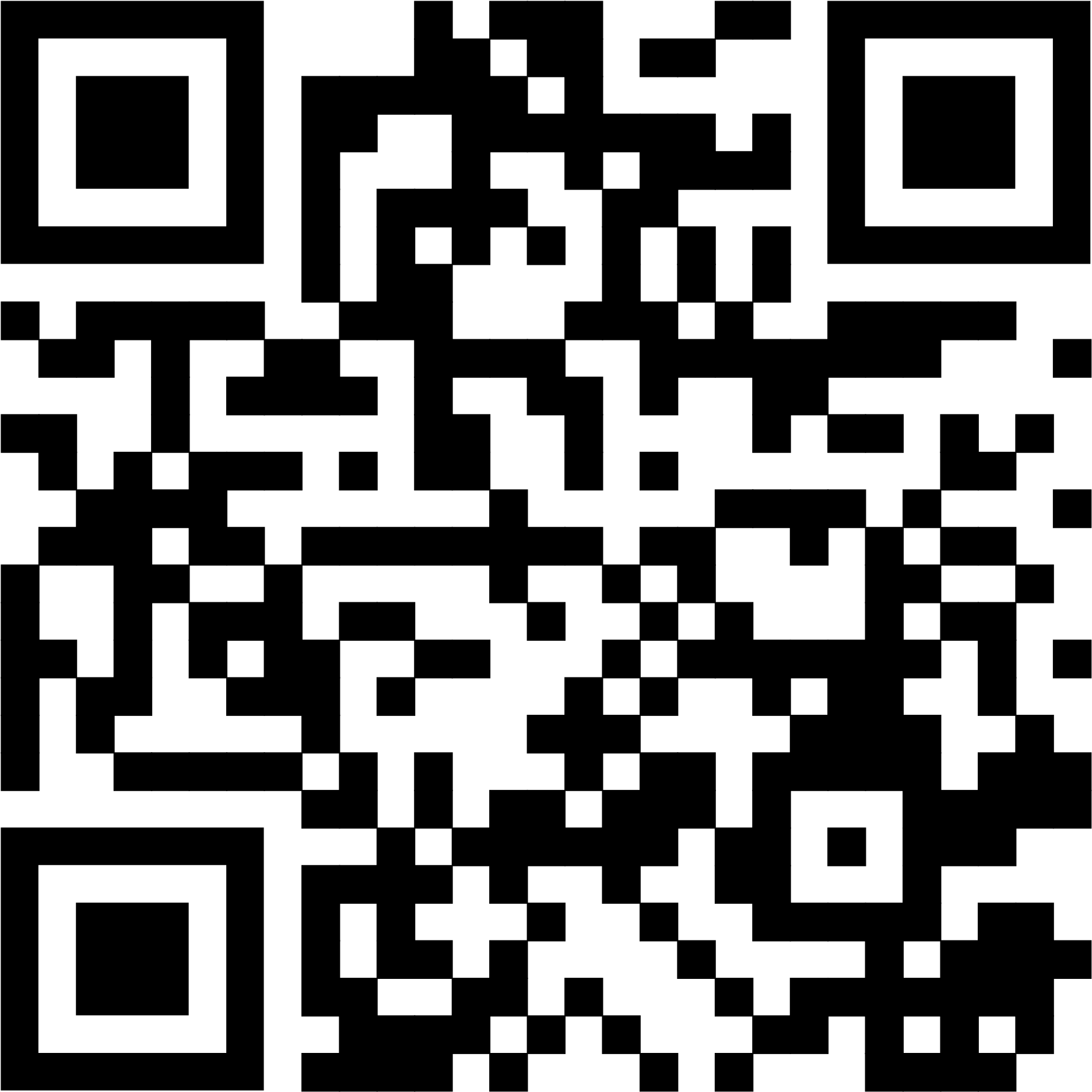 Interim Director of Music: Ruth WOrganist: Dorcas WOboe: Ruth DMinister: Loraine MacKenzie Shepherd